nr 22/2020 (845)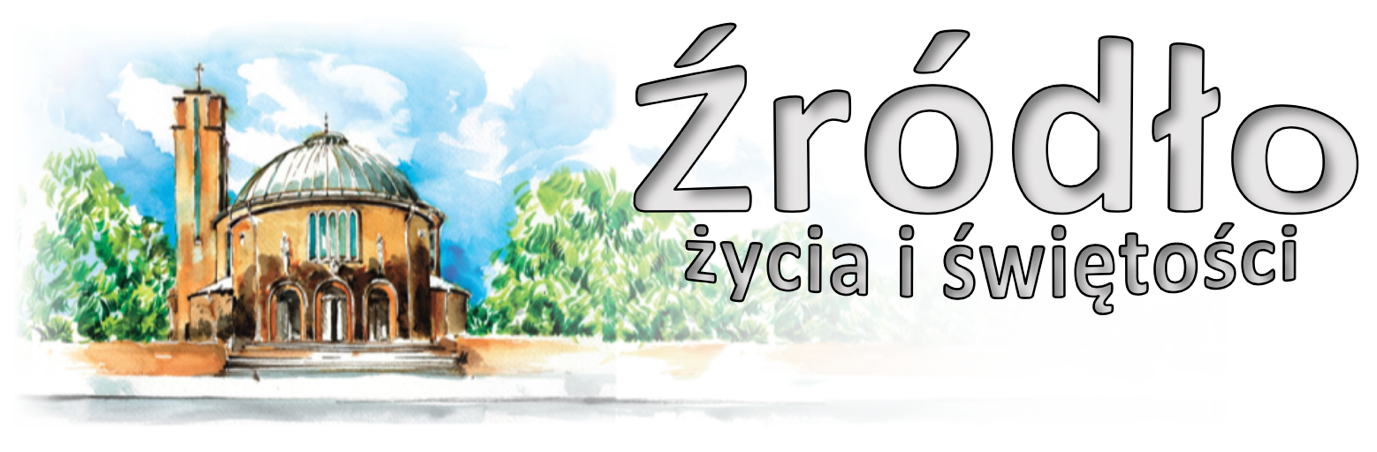 31 maja 2020 r.gazetka rzymskokatolickiej parafii pw. Najświętszego Serca Pana Jezusa w RaciborzuNiedziela Zesłania Ducha ŚwiętegoEwangelia według św. Jana (20,19-23)„Wieczorem w dniu Zmartwychwstania, tam gdzie przebywali uczniowie, gdy drzwi były zamknięte z obawy przed Żydami, przyszedł Jezus, stanął pośrodku i rzekł do nich: Pokój wam! A to powiedziawszy, pokazał im ręce i bok. Uradowali się zatem uczniowie ujrzawszy Pana. A Jezus znowu rzekł do nich: Pokój wam! Jak Ojciec Mnie posłał, tak i Ja was posyłam. Po tych słowach tchnął na nich i powiedział im: Weźmijcie Ducha Świętego! Którym odpuścicie grzechy, są im odpuszczone, a którym zatrzymacie, są im zatrzymane.”Kościół uroczyście wspomina dziś i na nowo przeżywa niezwykłe wydarzenie Pięćdziesiątnicy, które wyznacza początek jego powszechnej misji ewangelizacji. Ewangelista Jan poświadcza, że gdy wieczorem w dniu Paschy zmartwychwstały Chrystus ukazał się Apostołom w Wieczerniku, „tchnął na nich i powiedział im: Weźmijcie Ducha Świętego! Którym odpuścicie grzechy, są im odpuszczone, a którym zatrzymacie, są im zatrzymane”. Sam Chrystus polecił potem Jedenastu, aby nie opuszczali Jerozolimy, ale oczekiwali wylania Ducha, którego Ojciec miał im zesłać „z wysoka” (Łk 24, 49). Wydarzenie, jakie dokonało się pięćdziesiąt dni po Wielkanocy, jest zatem dopełnieniem daru pozostawionego przez Chrystusa, który umarł, zmartwychwstał i wstąpił do Ojca; jest dopełnieniem misterium paschalnego. Jan ukazuje Maryję u stóp krzyża (J 18, 25), Łukasz natomiast odnotowuje Jej obecność w Wieczerniku w dniu Pięćdziesiątnicy, pisząc, że trwała na modlitwie razem z Apostołami (zob. Dz 1, 14). Jak naucza Sobór Watykański II (Lumen Gentium, rozdz. VIII), ta podwójna ikona wyraża w pełni rolę Maryi w tajemnicy Chrystusa i Kościoła. Maryja jest wzorem Kościoła, bo umie słuchać w milczeniu Bożego słowa miłości i przyzywa daru Ducha Świętego, Boskiego Ognia, który rozgrzewa serca ludzi i prowadzi ich ścieżkami sprawiedliwości i pokoju. [...] „Tchnął na nich i powiedział: Weźmijcie Ducha Świętego”. O, jakże szczodry jest Pan! Dał im Ducha Świętego... Pana i Ożywiciela, który z Ojcem i Synem tę samą odbiera chwałę i cześć: równy w Bóstwie. Dał im Ducha Świętego. Powiedział: „Weźmijcie”. Czyż nie bardziej jeszcze oddał ich Duchowi Świętemu? Czyż człowiek może „wziąć” Boga Żywego i posiadać Go na własność? Chrystus więc oddał Apostołów – tych, którzy byli zaczątkiem Nowego Izraela i fundamentem Jego Kościoła – Duchowi Świętemu, Duchowi, którego „Ojciec pośle w Jego imię” (J 14, 26), „Duchowi Prawdy” (J 16, 13), Duchowi, poprzez którego „miłość Boża rozlana jest w naszych sercach” (Rz 5, 5) – oddał, aby Go przyjęli jako Dar, Dar wysłużony u Ojca przez Mesjasza, przez cierpiącego Sługę Jahwe z proroctwa Izajasza. Dlatego też naprzód „pokazał im ręce i bok” – ślady krzyżowej ofiary – a potem jeszcze dodał: „którym odpuścicie grzechy, są im odpuszczone, a którym zatrzymacie, są im zatrzymane”. Tymi słowami potwierdził Dar.św. Jan Paweł II, 1982 i 1997 rOgłoszenia z życia naszej parafiiNiedziela – 31 maja 2020 – Zesłanie Ducha Świętego  J 20,19-23    treść intencji podano w formie skróconej	  700			W intencji Parafian	  830			Godzinki o Niepokalanym Poczęciu NMP	  900			Do Miłosierdzia Bożego za † męża Edwarda w 3. rocznicę śmierci i za †† z rodziny	1030			W intencji rocznych dzieci: Emilia Wojtaczka, Amelia Lena Lasak, Paulina Rduch	1200	1. Z okazji 44. rocznicy święceń kapłańskich ks. Aleksandra Radeckiego…			2.	Z okazji 80. rocznicy urodzin Krystyny Ociepa z podziękowaniem za otrzymane łaski…	1400			Do Miłosierdzia Bożego za chorych, Służbę Zdrowia i o ustanie epidemii	1500			Za †† rodziców Janinę i Stanisława	1600			W intencji Sandry z prośbą o łaski nawrócenia, zdania matury…	1700			Do Bożej Opatrzności z prośbą o opiekę Matki Bożej… dla syna Andrzeja…	1800			Zbiorowa za zmarłych (zmarłych za których będzie sprawowana Msza podano w minionej gazetce)	2000			Nabożeństwo majowe oraz Różaniec w intencji chorych, Służby ZdrowiaPoniedziałek – 1 czerwca 2020 – NMP Matki Kościoła 					J 19,25-27	  630			Za †† męża Eugeniusza, syna Mariana Smolnika w dniu urodzin, †† rodziców z obu stron…	  900			Za †† rodziców Gerharda i Katarzynę Niestrój, teściów Marię i Anzelma, †† z rodziny Mizioch 	1500			Adoracja Najświętszego Sakramentu (okazja do spowiedzi do godz. 1600)	1800	1.	Do Bożej Opatrzności w intencji Bogumiły w dniu 70. urodzin…				2.	Do Bożej Opatrzności z podziękowaniem za otrzymane łaski… dla dzieci i wnuczek						Nabożeństwo czerwcowe (Adoracja do 2030; okazja do spowiedzi od 1900 do 2000)	2000			Różaniec w intencji chorych, Służby Zdrowia i o zakończenie epidemiiWtorek – 2 czerwca 2020 								Mk 12,13-17	  630	1.	Do Bożej Opatrzności w intencji Haliny i Jana z okazji 57. rocznicy ślubu…			2.	W intencji dzieci i wnuków o Boże błogosławieństwo, zdrowie, opiekę Matki Bożej	  800			W języku niemieckim: Zu Gottes Barmherzigkeit für den verstorbenen Pfarrer Alois Jurczyk, für † Pfarrer Johannes Post…	1500			Adoracja Najświętszego Sakramentu (okazja do spowiedzi do godz. 1600)	1800	1.	Do Bożej Opatrzności w intencji Krystyny z okazji 70. rocznicy urodzin…			2.	Za † Jerzego Kuzara (od Marceliny i Marcina z rodzinami)Nabożeństwo czerwcowe i modl. Rycerstwa Niepokalanej (Adoracja do 2030; spowiedź od 1900 do 2000)	2000			Różaniec w intencji chorych, Służby Zdrowia i o zakończenie epidemiiŚroda – 3 czerwca 2020 – św. męcz. Karola Lwangi i Towarzyszy 			Mk 12,18-27	  630			Za † męża Rudolfa w rocznicę śmierci, †† rodziców z obu stron i dusze w czyśćcu cierpiące	  900			Za †† rodziców Genowefę i Franciszka, siostrę Władysławę i brata Romana oraz teściów…	1500			Adoracja Najświętszego Sakramentu (okazja do spowiedzi do godz. 1600)	1800	1.	Za †† męża Henryka, rodziców Jana i Michalinę, teściów Agnieszkę i Ryszarda, braci…			2.	Z okazji 70. rocznicy urodzin Jerzego z podziękowaniem za otrzymane łaski…					Nabożeństwo czerwcowe (Adoracja do 2030; okazja do spowiedzi od 1900 do 2000)	2000			Różaniec w intencji chorych, Służby Zdrowia i o zakończenie epidemiiI Czwartek miesiąca – 4 czerwca 2020 – Jezusa Chrystusa, Najwyższego Kapłana            Mt 26,36-42	  630			Za †† rodziców Jadwigę i Ottona, siostrę Elfridę, brata Gerharda, †† z rodziny Schattke…	1200			Ślub: Cynthia Skura – Bartosz Ciuruś	1500			Adoracja Najświętszego Sakramentu (Adoracja do wieczornej Mszy; okazja do spowiedzi do godz. 1600 oraz od 1700)	1715			Godzina Święta – nabożeństwo ku czci Najświętszego Serca Pana Jezusa	1800	1.	O powołania kapłańskie, misyjne i zakonne oraz o zachowanie powołań…			2.	Za † męża i ojca Antoniego w 4. rocznicę śmierci, † Agatę i dusze w czyśćcu cierpiące			3.	Za †† Edwarda Mandrysz, dwie żony, rodziców, syna Jerzego i synową Helenę oraz Jana 					Adoracja do 2030 (okazja do spowiedzi od 1900 do 2000)	2000			Różaniec w intencji chorych, Służby Zdrowia i o zakończenie epidemiiI Piątek miesiąca – 5 czerwca 2020 – św. Bonifacego, bpa i męcz. 			Mk 12,35-37	  630			Za †† rodziców Magdalenę i Alojzego Rychel, brata Romana, dziadków Rychel i Richter	  900			Do Miłosierdzia Bożego za †† mamę Genowefę, tatę Filipa, siostrę Pelagię, braci…	1500			Adoracja Najświętszego Sakramentu, Koronka (Adoracja do wieczornej Mszy; 					okazja do spowiedzi do godz. 1600 oraz od 1700)	1715			Nabożeństwo ku czci Najświętszego Serca Pana Jezusa	1800	1.	W intencji Parafian i wszystkich czcicieli Najświętszego Serca Pana Jezusa			2.	Za †† rodziców Genowefę i Eugeniusza Wejerowskich, †† z rodzin…					Adoracja do 2030 (okazja do spowiedzi od 1900 do 2000)	2000			Różaniec w intencji chorych, Służby Zdrowia i o zakończenie epidemii	1900			Msza Święta młodzieżowaI Sobota miesiąca – 6 czerwca 2020 							Mk 12,38-44	  630	1.	Za wstawiennictwem Matki Bożej Różańcowej w intencji członków Żywego Różańca…			2.	Do Bożej Opatrzności z podziękowaniem za odebrane łaski, z prośbą o zdrowie…	1500			Adoracja Najświętszego Sakramentu (do wieczornej Mszy) 					okazja do spowiedzi od godz. 1600	1730			Nieszpory Maryjne	1800			W sobotni wieczór: 1. Do Bożej Opatrzności z okazji 75. rocznicy urodzin Wiesławy…			2.	W 85. rocznicę urodzin Jana o zdrowie i Boże błogosławieństwo dla jubilata i rodziny					Adoracja do 2030 (okazja do spowiedzi od 1900 do 2000)	2000			Różaniec w intencji chorych, Służby Zdrowia i o zakończenie epidemiiNiedziela – 7 czerwca 2020 – Najświętszej Trójcy       Wj 34,4b-6.8-9; 2 Kor 13,11-13; J 3,16-18	  700			Za †† rodziców Józefa i Anielę Durlak, brata Andrzeja i †† z rodziny	  830			Godzinki o Niepokalanym Poczęciu NMP	  900			Za † Janusza Karbowniczek (w 30. dzień)	1030	1.	Do Bożej Opatrzności z okazji 25. rocznicy ślubu Elżbiety i Henryka z podziękowaniem…			2.	…o zdrowie i Boże błogosławieństwo dla Marii i Tadeusza, córki Anny i Daniela, syna Pawła…	1200	1. 	W intencji dzieci przyjmujących sakrament chrztu świętego: Stanisław Adam Sitko, Filip Krzysztof Kicja, Bianka Maria Paluszek, Hanna Danuta Wieczorek, Maria Rita Dołowy, Jan Jakubowski, Aleksander Szumiata			2.	Dziękczynna w intencji Weroniki z okazji 18. rocznicy urodzin z prośbą o opiekę Matki Bożej	1600			Za † Adama Góreckiego (w 30. dzień)	1700			Za † Henryka Biskup (w 30. dzień)	1800			Za † Franciszka Niklewicz w 3. rocznicę śmierci					Nabożeństwo czerwcowe (Adoracja do 2030)	2000			Różaniec w intencji chorych, Służby Zdrowia i o zakończenie epidemiiW tym tygodniu modlimy się: w intencji tegorocznych neoprezbiterówDzisiaj niezwykle ważna uroczystość Zesłania Ducha Świętego. Zgodnie z tradycją w dniu wczorajszym księża Biskupi udzielili święceń kapłańskich siedmiu diakonom w tym pochodzącemu z parafii na Ostrogu ks. Marcin Jaśkowski. Do naszej parafii jako wikariusz został skierowany ks. Kamil Wocka z Opola. Otaczajmy modlitwą tegorocznych Neoprezbiterów i prośmy o nowe powołania.W związku ze zmianami ogłoszonymi przez rząd i z dekretem Biskupa informujemy, że od dzisiaj nie ma ograniczeń ilościowych, ale nadal dla naszego bezpieczeństwa w kościele jest obowiązek dystansu oraz zakrywania nosa i ust. Z tego powodu od przyszłej niedzieli pozostawimy tylko dwie dodatkowe Msze o godz. 1600 i 1700. Osoby, które zamówiły popołudniowe intencje prosimy o sprawdzenie godzin zamówionych Mszy.Ksiądz Biskup znosi dyspensę ogólną od obowiązku uczestnictwa w niedzielnej Mszy Świętej. Z tej dyspensy mogą korzystać jedynie osoby w podeszłym wieku, osoby z objawami infekcji, osoby, które odczuwają wzmożoną obawę przed zarażeniem. Wraca więc, z małymi wyjątkami, normalny obowiązek uczestnictwa we Mszy niedzielnej.Do niedzieli Trójcy Świętej, czyli do 7 czerwca trwa czas spowiedzi i Komunii Świętej Wielkanocnej. Zachęcamy zatem wszystkich wiernych do skorzystania z okazji w tym tygodniu. Dodatkowe okazje do spowiedzi codziennie w czasie adoracji od 1500 do 1600 oraz po wieczornej Mszy od 1900 do 2000). Od jutra rozpoczyna się miesiąc czerwiec poświęcony Najświętszemu Sercu Pana Jezusa. Codziennie po Mszy wieczornej nabożeństwo czerwcowe. Jedynie w pierwszy czwartek i piątek nabożeństwa o 1715. Nabożeństwa czerwcowe będą przedłużone Adoracją (do godz. 2030) oraz codziennym Różańcem w intencji chorych, Służby Zdrowia. Różaniec będzie jednak pół godziny wcześniej czyli o godz. 2000. W tym tygodniu pozostanie godzinna Adoracja od godz. 1500 do 1600.We wtorek, 2 czerwca po wieczornej Mszy modlitwa Rycerstwa Niepokalanej.W tym tygodniu przypada pierwszy czwartek, piątek i sobota miesiąca. Godzina Święta i Nabożeństwo ku czci NSPJ o 1715. W te dni Adoracja od 1500 do wieczornej Mszy. Spowiedź od 1500 do 1600 oraz od 1700. W piątek o 1500 Koronka do Bożego Miłosierdzia.Młodzież zapraszamy na Mszę Świętą w piątek o godz. 1900. W sobotę msza św. o godz. 630 w intencji Członków Żywego Różańca. Po Mszy Świętej zmiana tajemnic oraz Różaniec.W sobotę od godz. 730 odwiedziny chorych. Prosimy jednak o zgłoszenia wszystkich, którzy pragną odwiedzin (bez względu na dotychczasową tzw. stałą listą. Zgłoszenia w kancelarii, zakrystii, telefonicznie (32 415 31 20) lub mailowo nspj@onet.pl.W sobotę od godz. 1600 Adoracja Najświętszego Sakramentu. W przyszłą niedzielę o godz. 1200 udzielany będzie sakrament chrztu świętego. Nauka przedchrzcielna dla rodziców i chrzestnych w sobotę o godz. 1900.W kolejnym tygodniu czerwca przypada Uroczystość Bożego Ciała. Ponieważ według rozporządzeń w procesji mogłoby wziąć udział tylko 150 osób, dlatego planujemy przeprowadzenie kilku procesji wokół kościoła po każdej Mszy przedpołudniowej. Da to możliwość uczczenia Najświętszego Sakramentu, choć w skróconej formie, ale za to przez większą ilość wiernych. Oznacza to, że w tym roku nie będą budowane ołtarze na ulicach w parafii. Gdyby ktoś chciał pomóc w zbudowaniu ołtarza na placu kościelnym, to prosimy o kontakt.I Komunia Święta. Ksiądz Biskup zezwolił, aby I Komunia mogła się odbyć również indywidualnie na prośbę rodziców. Wydaje się jednak ważne dla dzieci, aby ta uroczystość odbyła się w grupie rówieśników. Stąd pozostajemy przy terminie 2 niedzieli września. Jeszcze w czerwcu zaproponujemy rodzicom dzieci spotkanie.Bierzmowania. Aktualne jest przeniesienie bierzmowani młodzieży po wakacjach (termin nie jest jeszcze ustalony). W Opolu w katedrze odbędzie się jedynie bierzmowanie dla dorosłych w sobotę 27 czerwca o 1600. Osoby dorosłe, które już są przygotowane i wybierają się do Opola prosimy o kontakt. Kolejny cykl przygotowań dla dorosłych odbędzie się na jesień.Najbliższe nauki przedmałżeńskie odbędą się od 8 czerwca.W dniach 5-6 czerwca na Jasnej Górze odbędzie się pielgrzymka Żywego Różańca. Godziny transmisji podane są na plakatach.Kolekta dzisiejsza przeznaczona jest na bieżące potrzeby parafii; z przyszłej niedzieli na potrzeby Seminarium Duchownego i Kurii Diecezjalnej. Za wszystkie ofiary, kwiaty i prace przy kościele składamy serdeczne „Bóg zapłać”.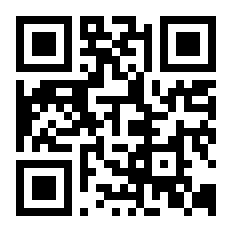 